Elektrobetäubung und Entblutung Schaf/Ziege:8.a. Elektrobetäubung mit Betäubungszange:Für die korrekte Durchführung der Betäubung und das Verfahren zur Überwachung der Betäubungswirkung verantwortlich: Vor- und Zuname.Betäubungsgerät 1: genaue Bezeichnung, Hersteller.Betäubungsgerät 2: genaue Bezeichnung, Hersteller.Nach jedem Arbeitstag ist die Betäubungszange  und ggf. das Ersatzgerät (!) zu reinigen – auch wenn evtl. nur ein Tier betäubt wurde – bei Bedarf auch öfter.Die Geräte müssen sauber und korrosionsfrei sein, um einen guten elektrischen Kontakt zu gewährleistenEs ist darauf zu achten, dass an den Kabeln und an der Isolierung äußerlich keine Schäden erkennbar sind. Schadhafte Teile sind zu ersetzen. Die Elektroden sind sauber und scharf zu halten. Dazu ist eine Drahtbürste zur Reinigung bereitzustellen und zu verwenden. Elektroden bei Bedarf auswechseln. Bei Schafen mit bewolltem Kopf sind spezielle Elektroden (Schafspitzen) zum Durchdringen der Wolle und der Haut notwendig. Bei normalen Elektroden verschmoren die Ansatzstellen sehr rasch, überdies hemmt das Wollfett (Lanolin) den Stromfluss. Es ist darauf zu achten, dass Handgriffe, gut festsitzende Elektrodenhalter und die Gelenke nicht ausgeschlagen sowie gut isoliert sind.Die Betäubungsgeräte sind sicher, trocken und griffbereit abzulegen.Spätestens alle zwei Jahre und bei wesentlichen Funktionsmängeln unverzüglich ist das Betäubungsgerät vom Hersteller zu überprüfen. Die durchgeführten Wartungsmaßnahmen sind im Beiblatt zur Standardarbeitsanweisung einzutragen.8.a.1 Kopfdurchströmung:  Die Durchströmungsdauer mit der Mindeststromstärke muss mindestens 4 Sekunden betragen.Innerhalb der ersten Sekunde muss eine Stromstärke von mindestens 1,0 A erreicht werden. Die Ansatzstellen für die Elektrobetäubung (Hirndurchströmung) sind beiderseits zwischen Auge und Ohr. Für eine bessere Wirkung der Zange die Kontaktstellen anfeuchten oder eventuell vorher scheren. 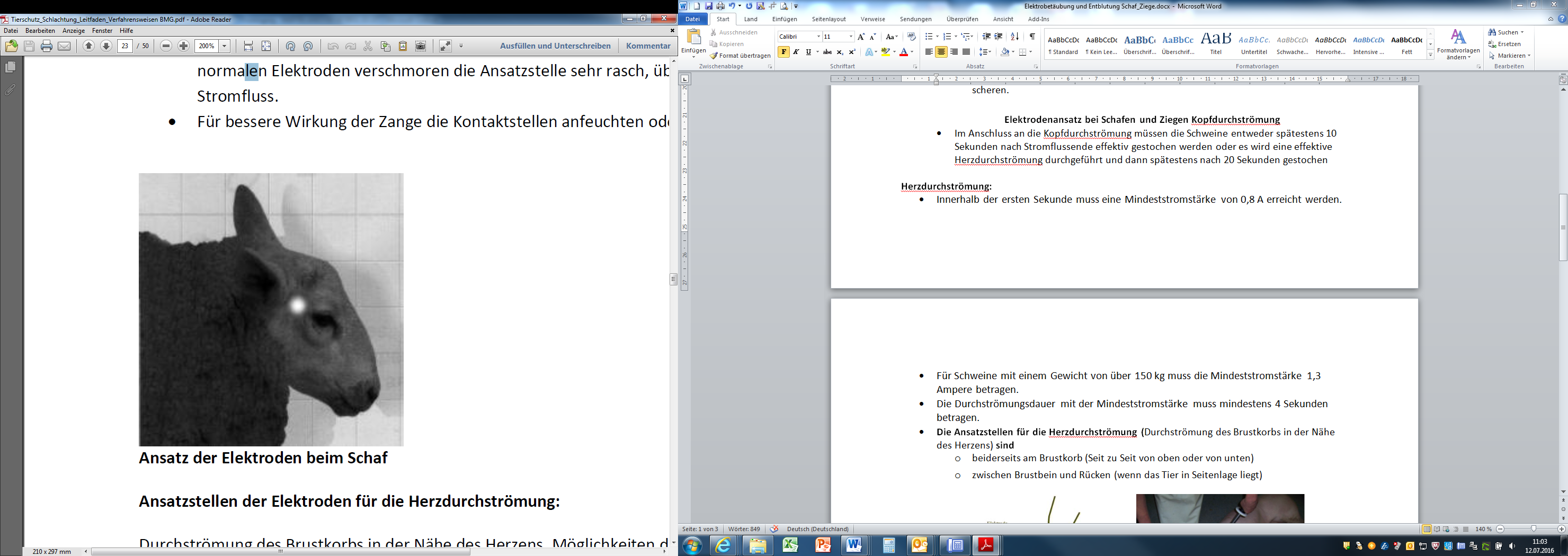 Elektrodenansatz bei Schafen und Ziegen Kopfdurchströmung8.a.2 Herzdurchströmung:Innerhalb der ersten Sekunde muss eine Mindeststromstärke von 0,8 A erreicht werden. Die Durchströmungsdauer mit der Mindeststromstärke muss mindestens 4 Sekunden betragen.Die Ansatzstellen für die Herzdurchströmung (Durchströmung des Brustkorbs in der Nähe des Herzens) sind  beiderseits am Brustkorb (Seit zu Seit von oben über den Rücken oder von unten) zwischen Brustbein und Rücken (wenn das Tier in Seitenlage liegt) Jedes Tier ist nach der Betäubung zu beobachten.Nach der korrekt durchgeführten Elektrobetäubung zeigen die Tiere ein typisches Verhalten mit den folgenden Anzeichen einer erfolgreichen Betäubung:Verkrampfung Augenzittern möglich, keine Atmung (Maul, Brustkorb)Treten diese Anzeichen auf, sind die Tiere intensiv zu beobachten und sicherheitshalber nachzubetäuben Kopf liegt nicht flach auf der Liegendentblutung sondern hebt sich (kann Teil der epileptischen Krämpfe sein, bei Fehlen von Epilepsie aber auch Anzeichen von Fehlbetäubung), vereinzeltes SchnappenBei Auftreten dieser Anzeichen sind die Tiere in jedem Fall unverzüglich nachzubetäuben:Tier verkrampft nicht oder untypisch, richtet sich auf oder steht wieder auf, Tier zeigt gerichtete Bewegungen des Auges oder spontanen Lidschluss,4 und mehr Atemzüge oder Lautäußerung8.b. Entbluten nach der Elektrobetäubung Das Intervall zwischen Ende der Durchströmung und Schnitt sollte nicht länger als 8 Sekunden dauern, da die Erholung vom epileptiformen Anfall schneller erfolgt als beim Schwein, spätestens aber 10 Sekunden nach Betäubungsende.Die Entblutung hat mit einem Stechmesser mit mindestens 12 cm langer Klinge zu erfolgen.Die Entblutung ist mit einem Schnitt ca. fingerbreit hinter dem Unterkiefer von Ohr zu Ohr durch die Kehle bis auf den Knochen der Wirbelsäule durchzuführen. Dabei werden die Halsmuskeln, Speise- und Luftröhre sowie die Halsgefäße durchtrennt (Kehlschnitt). Das Stoßblut muss sofort in starkem Strahl aus dem Körper fließen. Die innerhalb von 30 Sekunden gewinnbare Stoßblutmenge soll bei Schafen und Ziegen (ca. 40 kg) 1,5 Liter betragen.Bei Zweifel an der Wirkung der Entblutung muss schnell nachgestochen werden. Das Tier ist sicher tot, wenn nach dem vollständigen Entbluten keine Reaktion bei Berühren der Hornhaut des Auges erfolgt und keine Atmung mehr erkennbar ist und das Tier ruhig liegt (vereinzelte Beinbewegungen können noch bis ca. 5 Minuten nach dem Töten auftreten). Die Pupille ist maximal geweitet, der Blick wirkt „erloschen“ Weitere Schlachtarbeiten dürfen nach dem Entbluteschnitt erst durchgeführt werden, wenn das Tier sicher tot ist, frühestens aber nach 3 Minuten.